Барсукова Светлана Викторовна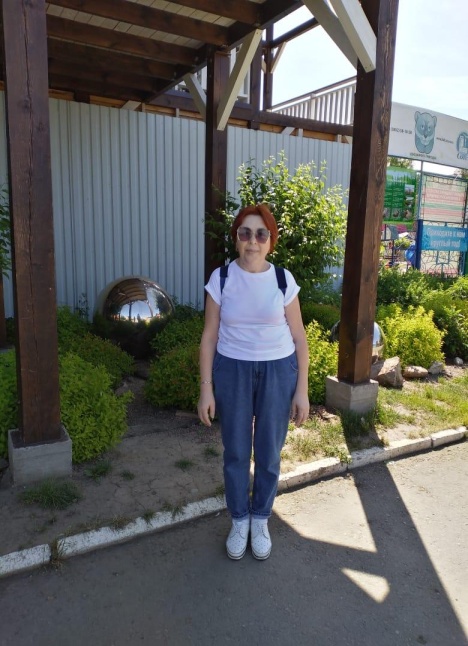 1974г. рождения. Живет в с. Первомайское Первомайского района. Образование среднее (МБОУ СОШ, п. Ежи). Работает диспетчером в  Единой диспетчерской службе Администрации Первомайского района.  Более шести лет в свободное от основной работы время занимается изготовлением игрушек в техниках тедди и  тедди долл. Самоучка.Участия в выставках, конкурсах, награды:- участие в фестивале декоративно - прикладного творчества «Аллея талантов», 2017 г., Городской парк города  Асино, Асиновский район;- участие в VIII - XI Межрегиональном фестивале «Мир авторских кукол», 2017 - 2020 гг., ОГАУК «Дом искусств», г. Томск;- Диплом победителя районной выставки – конкурса «Ярмарка ремесел», 2018 г., КДЦ «Чулым», с. Первомайское, Первомайский район.Контактный тел. 8 -913 -101 -24 -92  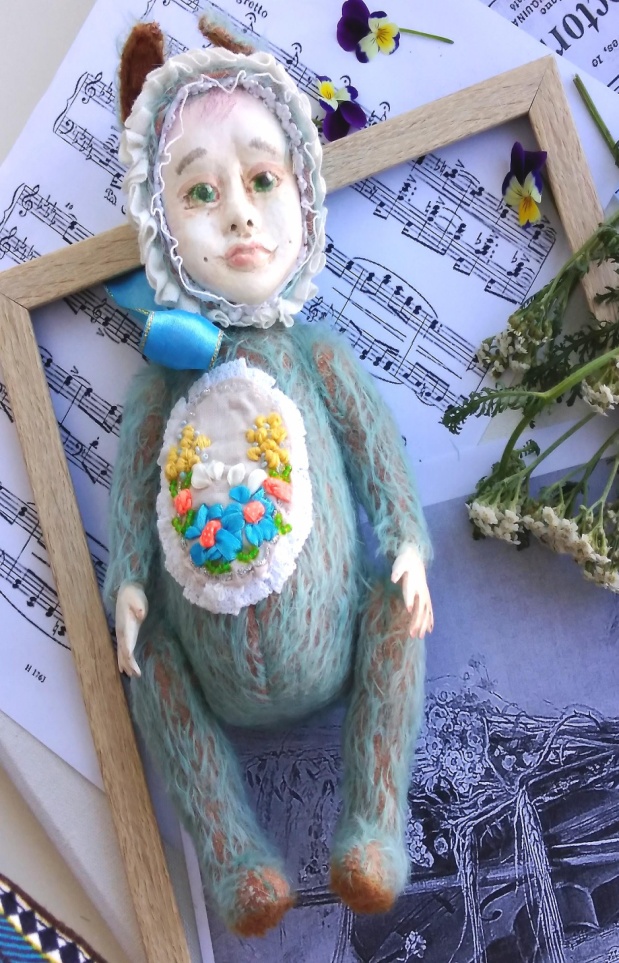 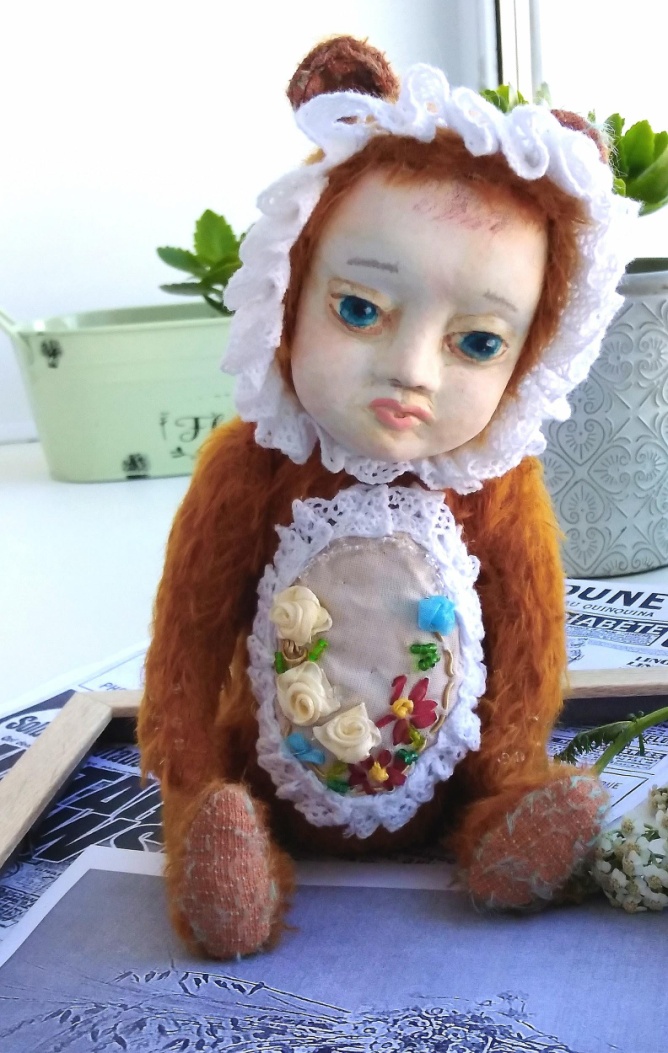 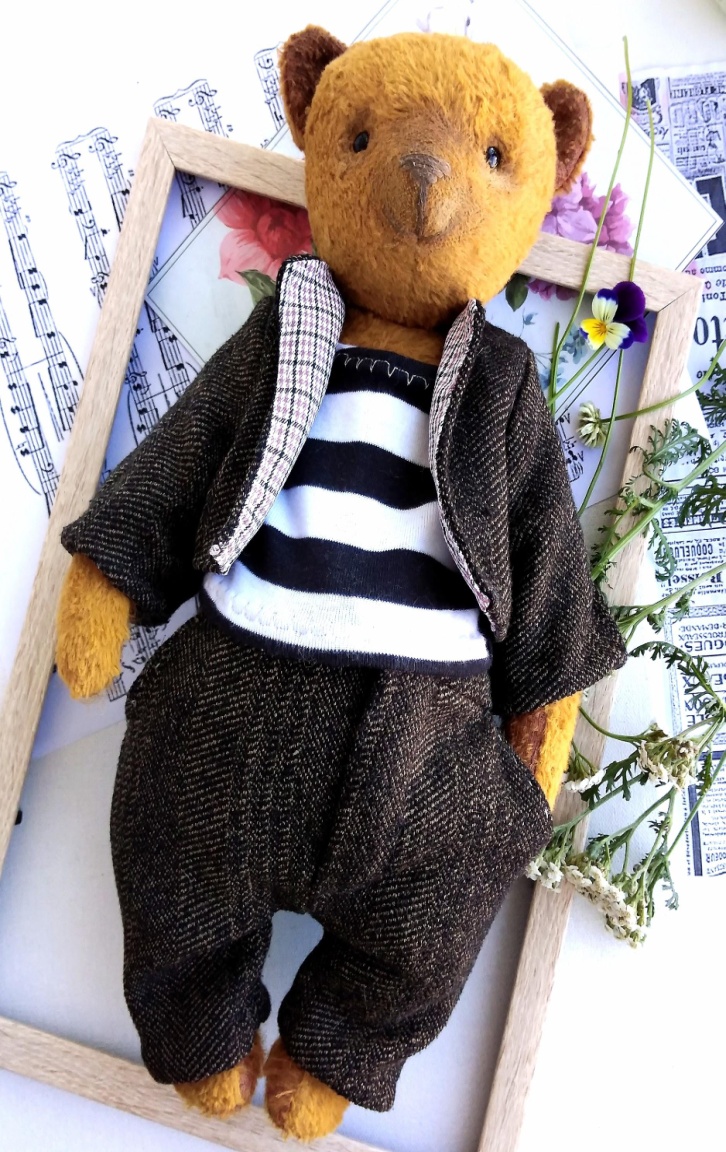 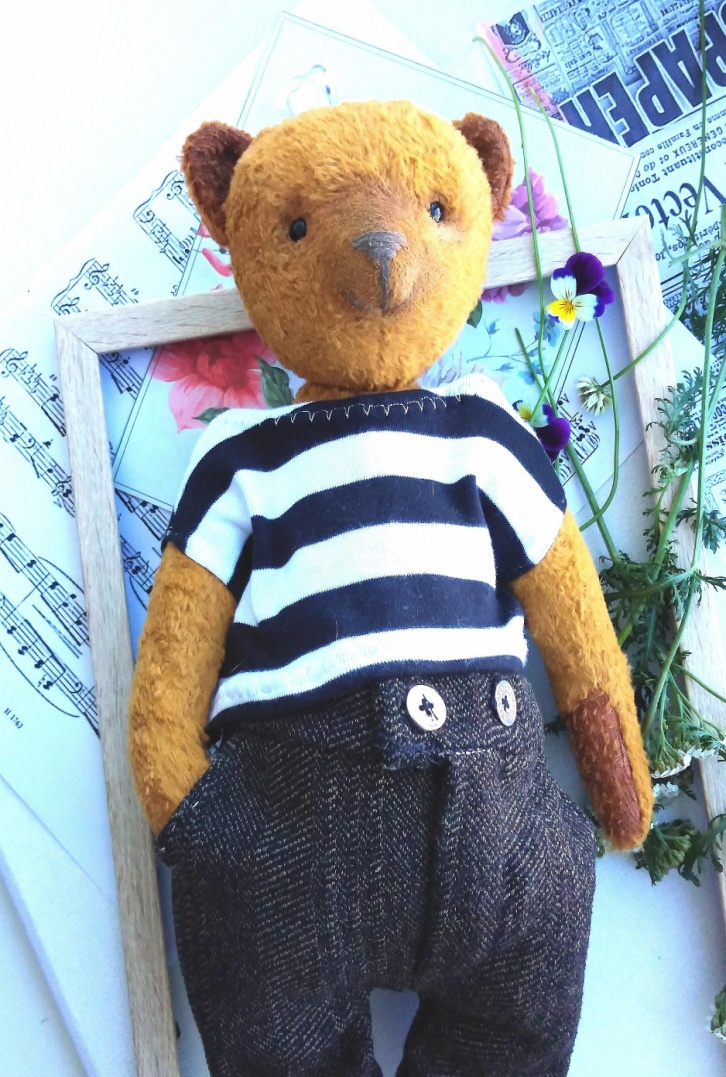                         Куклы. «Тедди – долл», 18х10                                     Медведь «Мартин». Тедди, 24х13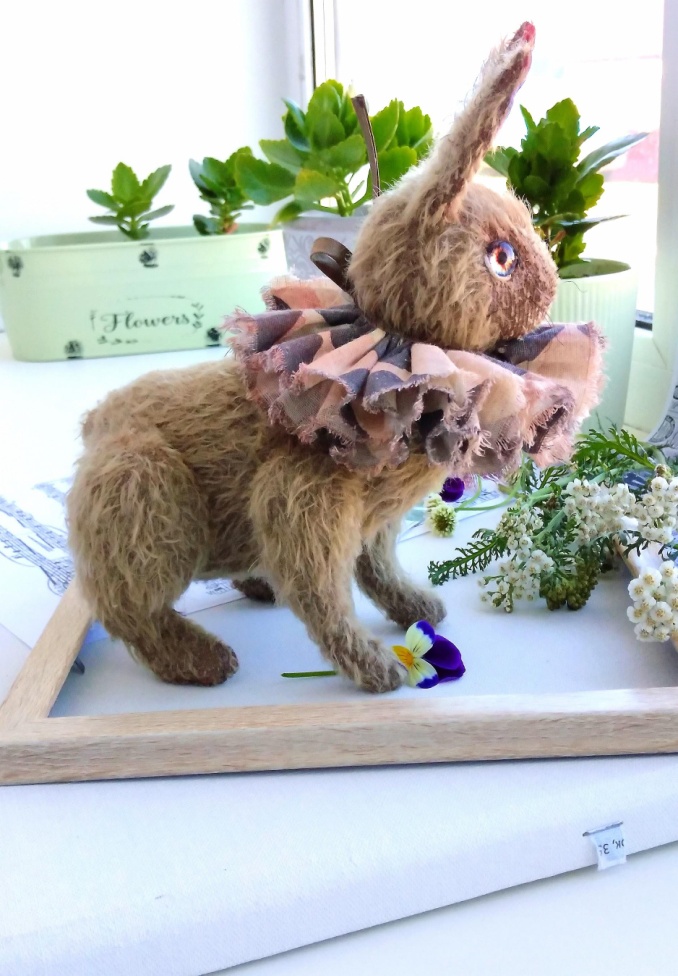 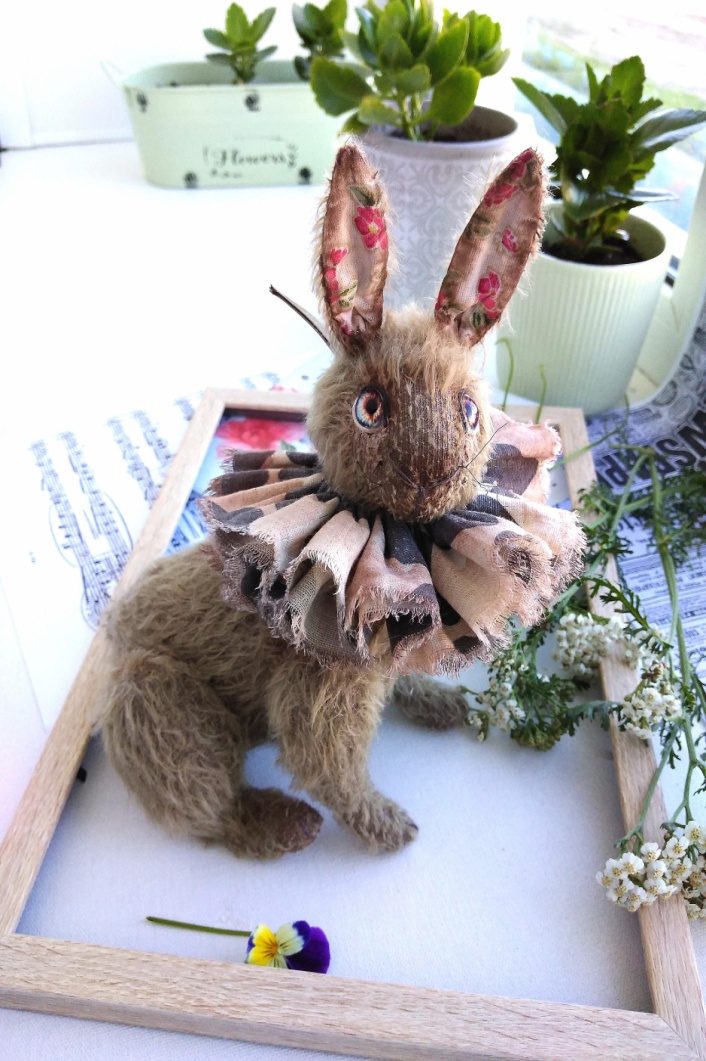                        Кролик. Тедди. 20х25х11